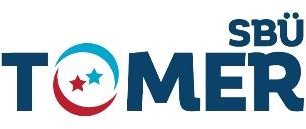 SBÜ-TÖMER ÇEVRİM İÇİ TÜRKÇE SERTİFİKA SINAVISınav Tarihi: 6 Şubat 2023, Pazartesi Saat: 10.00Sınav Şekli:Türkçe Sertifika Sınavı; okuma, dinleme, yazma ve konuşma becerilerini ölçen 4 aşamadanoluşmaktadır. Sınav süresi konuşma sınavı hariç 120 dakikadır. Sınav, sorumlu gözetmen tarafından çevrim içi (online) gerçekleştirilir. Başvuran adaylara sınavla ilgili bilgilendirme maili gönderilecektir.Kayıt için:Aşağıda verilen Başvuru Formu linkine tıklayıp formu doldurunuz.Verilen IBAN numarasına sınav ücretini yatırınız. Dekontun açıklama kısmına “Türkçe Sertifika Sınavı” ve “Sınava Girecek Adayın Adı Soyadı” yazılmalıdır.sbutomer@sbu.edu.tr adresine PDF formatında ücret dekontu ve pasaportunuzun fotoğrafınıgönderiniz.Not: Başvurular sınav tarihinden 1 gün önce sona erer.Sınav Ücreti: 400 ₺IBAN: TR87 0001 5001 5800 7307 8798 24Banka: Türkiye Vakıflar Bankası T.A.O.Şube: Etlik/AnkaraHesap Numarası: 001 5800 7307 8798 24Başvuru Formu İçin tıklayınız...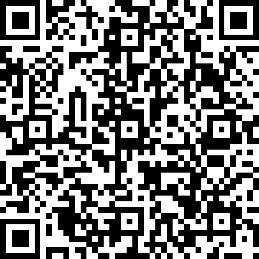 Selimiye Mahallesi, Tıbbiye Caddesi Sağlık Bilimleri Üniversitesi Hamidiye Külliyesi I Blok Zemin KatÜsküdar/İSTANBUL